Blažo Nedić je međunarodno akreditovani medijator, advokat, trener i konsultant, sa preko 25 godina iskustva u Srbiji, Evropi i SAD. Predsednik je Nacionalnog udruženja medijatora Srbije i jedan od 30 medijatora medijatora Svetske Banke, gde je angažovan kao medijator, fasilitator, i trener u 12 zemalja jugoistočne i zapadne Evrope. Član je globalne mreže medijatora ADR Center iz Rima, a trenutno je angažovan kao (Key) Ekspert za Medijaciju i ADR na EU Projektu „Podrška Vrhovnom kasacionom sudu Srbije“.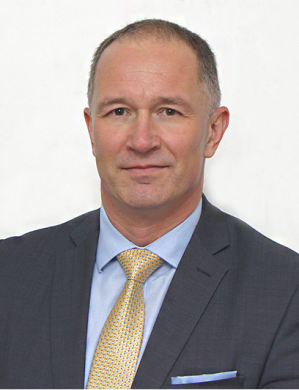 Medijacijom se bavi od 2002. godine. Kao medijator, sertifikovan je od strane ABA Dispute Resolution Section, ADR Group (UK) i JAMS International (SAD). U Srbiji je licenciran kao medijator i akreditovan kao trener za sprovođenje osnovne i specijalizovane obuke medijatora od strane Ministarstva pravde Republike Srbije. Nalazi se na listi medijatora Privredne komore Srbije i Poverenika za zaštitu ravnopravnosti. Od 2006. bavi se isključivo vansudskim rešavanjem sporova i kao medijator postupao je u nekoliko stotina privrednih, imovinskih, radnopravnih i sporova u oblasti diskriminacije, uključujući i 40 predmeta medijacije pred Los Angeles Superior Court, u Kaliforniji, SAD. 2018. godine bio je angažovan od strane pravnog tima General Electric korporacije u rešavanju četiri kompleksna međunarodna privredna spora putem pregovaranja, medijacije i arbitraže. 2012. godine bio je dobitnik JAMS Weinstein International Mediation stipendije, a od 2018. godine je Senior Fellow Weinstein International Mediation Fondacije. 2015. g. bio je gostujući predavač na Klinici za medijaciju na Pravnom fakultetu Univerziteta u Beogradu. 2016. godine dobitnik je priznanja od strane Udruženja medijatora Slovenije. 2017. i 2019. godine bio je medijator i sudija na međunarodnom takmičenju Međunarodne privredne komore u Parizu (ICC). Član je Advokatske komore Srbije od 1997. godine i sudski prevodilac za engleski jezik pri Višem sudu u Beogradu od 2003. Član je American Bar Association (ABA) od 2002. Radio je u advokatskoj praksi u Velikoj Britaniji i Srbiji. Bio je član pravnog tima Ian Macdonald QC u House of Lords predmetu Regina v. SSHD (ex parte Abdi & Gave) 1 WLR 298 HL. Od 2001. do 2008. radio je kao pravni savetnik USAID programa reforme pravosuđa u Srbiji u organizaciji ABA/CEELI, na projektima pravne reforme i alternativnog rešavanja sporova. Od 2008. godine sarađuje sa organizacijom Partneri Srbija na projektima jačanja vladavine prava, primene medijacije i ADR-a, razvoja demokratije i zaštite ljudskih prava. Član je radne grupe Ministarstva pravde RS za izradu novog Zakona o medijaciji, a bio je član i radne grupe za izradu Zakona o posredovanju u rešavanju sporova 2014., kao i radne grupe za Zakon o besplatnoj pravnoj pomoći 2017.g.  Diplomirao je na Pravnom fakultetu Univerziteta u Beogradu, ima završene postdiplomske studije "International and Comparative Business Law" na Metropolitan University u Londonu u Engleskoj i Master diplomu "LL.M. in Dispute Resolution" stečenu na Pravnom fakultetu Univerzitete Pepperdine u Kaliforniji, SAD, kao i sertifikat iz naprednog pregovaranja od strane Pravnog fakulteta Univerziteta Harvard, SAD. Redovno piše u međunarodnim stručnim publikacijma, blogovima, i forumima, drži treninge i prezentacije na temu medijacije i rešavanja sporova na domaćim, regionalnim i međunarodnim konferencijama i događajima. Govori srpski, francuski i engleski, medijaciju sprovodi na srpskom i engleskom jeziku.   Svetozara Markovića 9, I Floor, 11000 Belgade, Serbia 
Tel: +381 11 32 31 551, 32 31 552, Fax: +381 11 32 31 553, Mobile: +381 63 286 025 blazo.nedic@adrpartners.rs , www.adrpartners.rs 